Of. Nº 007 /2017                                                                                                     Fortaleza, 28 de janeiro de 2017Ao Exmo. Sr. Prefeito do Município de FortalezaSr. Roberto Claudio Rodrigues BezerraRua São José S/N – CentroFortaleza – CE  -  CEP 60060-170C/CA Exma. Secretária Municipal de Saúde de Fortaleza/CearáSra. Joana MacielSecretaria Municipal de SaúdeRua do Rosário, 283 CEP 60055-090, Centro Fortaleza-CE.C/C A Exma. Promotora de Justiça de Defesa da Saúde Pública do Estado do Ceará Sra. Isabel Maria Salustiano Arruda Porto Promotoria de Justiça de Defesa da Saúde Pública do Estado do CearáAv. Santos Dumont, nº 1.350 CEP 60150-160, Aldeota Fortaleza-CE.ASSUNTO: Assembléia Unificada dos servidores municipais cirurgiões-dentistas e enfermeiros de Fortaleza.FUNDAMENTO: Art. 5º da Constituição Federal de 1988 e Lei Federal 7.783/89.Ilmo. Sr. Prefeito,O SINDICATO DOS ODONTOLOGISTAS DO ESTADO DO CEARÁ – SINDIODONTO, entidade representativa da categoria profissional dos cirurgiões-dentistas do Estado do Ceará, inscrito no CNPJ do MF, sob nº. 07.346.828/0001-45, com sede situada a Rua Gonçalves Lêdo, 1650, nesta capital, juntamente com o SINDICATO DOS ENFERMEIROS DO ESTADO DO CEARÁ – SENECE, pessoa jurídica de direito privado, inscrito no CNPJ nº 09.529.496/0001-60, com sede na Av. Santos Dumont, 2626, salas 202/203-Ed Plaza Tower, Aldeota, CEP 60.150-161, atendendo determinações legais e estatutárias vem, respeitosamente, a vossa presença comunicar que por deliberação da Assembleia Geral das categorias realizada na data de hoje, dia 28 de janeiro de 2017, na Associação Brasileira de Odontologia, seção Ceará - ABO-CE, está convocando os servidores municipais representados por estas entidades para uma nova Assembleia Geral Unificada, às 8 (oito) horas, do dia 1º de fevereiro de 2017, defronte ao Paço Municipal de Fortaleza, situado à Rua do Rosário, 283, Centro, nesta capital, tendo por pauta: 1. Requerimento de abertura imediata das negociações com o governo municipal da pauta de reivindicações da Campanha Salarial 2017 das categorias, encaminhada e protocolada pelos sindicatos desde o dia 09 de dezembro de 2016 e até o momento sem qualquer resposta governamental e 2. Discussão e deliberações sobre o impacto das recentes medidas de ajuste fiscal do governo municipal que representaram corte de direitos dos servidores. Neste sentido, requeremos a liberação por 4 (quatro) horas das atividades destas categorias, sem ônus na remuneração dos trabalhadores e servidores que participarem. Assumimos, desde já, a responsabilidade pela entrega de declaração comprobatória aos participantes e o envio à SMS de Ata e Lista de Presença dos servidores que comparecerem, com a maior brevidade de tempo possível.Lembramos que tal decisão política das categorias atende toda uma série de princípios e determinações constitucionais, em especial, os explícitos nos incisos XVI e XVII do Art. 5º da Constituição Federal que estabelecem como direito e garantia fundamental a liberdade de reunião e associação, cujo propósito seja lícito e pacífico. Segundo tais mandamentos constitucionais este direito deve ser exercido sem maiores restrições e independente de autorização, sendo vedado à autoridade pública analisar se é conveniente ou não a sua realização. A categoria assume ainda as determinações emanadas da lei 7.783 de 28 de Junho de 1989, através do compromisso coletivo de comunicação, por meio de ofício, aos órgãos da administração pública e usuários dos serviços sobre as razões de qualquer paralisação dos serviços, com antecedência de 72 horas e da garantia de manutenção da prestação dos serviços indispensáveis ao atendimento das necessidades inadiáveis da população.Na certeza da compreensão de V.S.ª, agradecemos antecipadamente e aproveitamos para reiterar protestos de estima e consideração.                                  Saudações cordiais,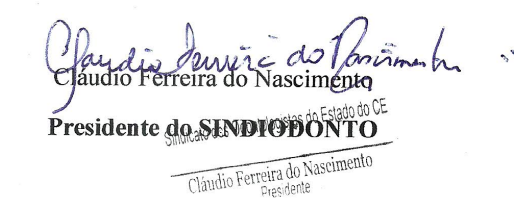 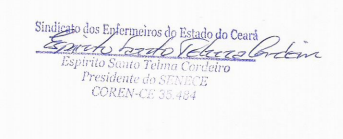 